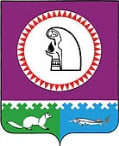 О внесении изменения в постановление администрации Октябрьского района от 05.03.2019 № 4591. Внести в постановление администрации Октябрьского района от 05.03.2019 № 459 «О муниципальных программах Октябрьского района» изменение, изложив таблицу 1 приложения № 4 к постановлению в новой редакции, согласно приложению.2. Опубликовать постановление в официальном сетевом издании «октвести.ру».3. Контроль за выполнением постановления возложить на заместителя главы Октябрьского района по экономике, финансам, председателя Комитета по управлению муниципальными финансами администрации Октябрьского района Куклину Н.Г.Глава Октябрьского района                                                                     	                А.П. КуташоваИсполнитель:Главный специалист отдела проектного управления,административной реформы и реализации программУправления экономического развития администрации Октябрьского района Метелёва Т.Н., тел. 28-131 СОГЛАСОВАНО:Первый заместитель главы Октябрьского района                                                                 по правовому обеспечению, управляющий делами                                                   Н.В. Хромовадминистрации Октябрьского района                                                                                                                                                                                                                                        Заместитель главы Октябрьского районапо экономике, финансам, председатель                                                                      Комитета по управлению муниципальными                                                               Н.Г. Куклина       финансами администрации Октябрьского района                      Начальник Управления экономического развития				администрации Октябрьского района	                                                         Е.Н. Стародубцева		                                                                                    Председатель Контрольно-счетной палаты                                                     Октябрьского района                                                                                         С.В. ПатрактиноваЮридический отдел                        администрации Октябрьского района Степень публичности «1»МНПАРазослать:.1. Управлению экономического развития администрации Октябрьского района – 1 экз. (на бумажном носителе).Итого: 1 экз. (на бумажном носителе). Приложение     к постановлению администрации Октябрьского районаот «__ » ______2021 года №__  «Таблица 1<*> Программа оценивается как «удовлетворительно» при возможности переноса выполнения установленных целевых показателей (использования целевого назначения финансовых средств) на следующий финансовый год, согласно заключенным дополнительным соглашениям с отраслевыми Департаментами ХМАО-Югры.<**> Программа оценивается как «удовлетворительно» при достижении целевых показателей и не полном объеме освоения финансовых средств.».Муниципальное образование Октябрьский районАДМИНИСТРАЦИЯ ОКТЯБРЬСКОГО РАЙОНАПОСТАНОВЛЕНИЕМуниципальное образование Октябрьский районАДМИНИСТРАЦИЯ ОКТЯБРЬСКОГО РАЙОНАПОСТАНОВЛЕНИЕМуниципальное образование Октябрьский районАДМИНИСТРАЦИЯ ОКТЯБРЬСКОГО РАЙОНАПОСТАНОВЛЕНИЕМуниципальное образование Октябрьский районАДМИНИСТРАЦИЯ ОКТЯБРЬСКОГО РАЙОНАПОСТАНОВЛЕНИЕМуниципальное образование Октябрьский районАДМИНИСТРАЦИЯ ОКТЯБРЬСКОГО РАЙОНАПОСТАНОВЛЕНИЕМуниципальное образование Октябрьский районАДМИНИСТРАЦИЯ ОКТЯБРЬСКОГО РАЙОНАПОСТАНОВЛЕНИЕМуниципальное образование Октябрьский районАДМИНИСТРАЦИЯ ОКТЯБРЬСКОГО РАЙОНАПОСТАНОВЛЕНИЕМуниципальное образование Октябрьский районАДМИНИСТРАЦИЯ ОКТЯБРЬСКОГО РАЙОНАПОСТАНОВЛЕНИЕМуниципальное образование Октябрьский районАДМИНИСТРАЦИЯ ОКТЯБРЬСКОГО РАЙОНАПОСТАНОВЛЕНИЕМуниципальное образование Октябрьский районАДМИНИСТРАЦИЯ ОКТЯБРЬСКОГО РАЙОНАПОСТАНОВЛЕНИЕ«»2021 г.№пгт. Октябрьскоепгт. Октябрьскоепгт. Октябрьскоепгт. Октябрьскоепгт. Октябрьскоепгт. Октябрьскоепгт. Октябрьскоепгт. Октябрьскоепгт. Октябрьскоепгт. ОктябрьскоеНаименование критерия/подкритерияОписание варианта состояния дел по подкритериюОценка по подкритерию в баллах (К)Весовой коэффициент (Z)1. Результативность муниципальной программы1. Результативность муниципальной программы1. Результативность муниципальной программы1. Результативность муниципальной программы1.1.Степень достижения целевых значений показателейот 95% до 110% и выше100,61.1.Степень достижения целевых значений показателейболее 110%80,61.1.Степень достижения целевых значений показателейот 80 до 95% 50,61.1.Степень достижения целевых значений показателейменее 80%00,61.2. Степень выполнения мероприятий муниципальной программы в отчетном годуВ отчетном году выполнено более 95% мероприятий муниципальной программы100,31.2. Степень выполнения мероприятий муниципальной программы в отчетном годуВ отчетном году выполнено более 80% мероприятий муниципальной программы50,31.2. Степень выполнения мероприятий муниципальной программы в отчетном годуВ отчетном году выполнено менее 80% мероприятий муниципальной программы00,31.3. Степень достижения целевых показателей, установленных в указах Президента Российской Федерацииот 95% до 110%100,41.3. Степень достижения целевых показателей, установленных в указах Президента Российской Федерацииболее 110%80,41.3. Степень достижения целевых показателей, установленных в указах Президента Российской Федерацииот 80% до 95%50,41.3. Степень достижения целевых показателей, установленных в указах Президента Российской Федерациименее 80%00,41.3. Степень достижения целевых показателей, установленных в указах Президента Российской ФедерацииВ государственной программе не предусмотрены показатели, установленные в указах Президента Российской Федерации, ввиду их отсутствия в указах Президента Российской Федерации80,42. Финансирование муниципальной программы2. Финансирование муниципальной программы2. Финансирование муниципальной программы2. Финансирование муниципальной программы2.1. Освоение средств за счет всех источников финансирования (федеральный, региональный, муниципальный)более 99%100,42.1. Освоение средств за счет всех источников финансирования (федеральный, региональный, муниципальный)от 95% до 99% 80,42.1. Освоение средств за счет всех источников финансирования (федеральный, региональный, муниципальный)от 80% до 95%50,42.1. Освоение средств за счет всех источников финансирования (федеральный, региональный, муниципальный)менее 80%00,43. Эффективность механизма реализации муниципальной программы3. Эффективность механизма реализации муниципальной программы3. Эффективность механизма реализации муниципальной программы3. Эффективность механизма реализации муниципальной программы3.1. Динамика целевых показателей муниципальных программфактическое значение целевого показателя возрастает по годам, положительный темп роста, обеспечивается достижение установленных целей, в том числе национальных целей и стратегических задач Российской Федерации, на достижение которых направлена муниципальная программа100,33.1. Динамика целевых показателей муниципальных программфактическое значение целевого показателя возрастает по годам как запланировано или с незначительными отклонениями80,33.1. Динамика целевых показателей муниципальных программфактическое значение целевого показателя остается неизменным на протяжении реализации программы ввиду непринятия мер по обеспечению положительной динамики50,33.1. Динамика целевых показателей муниципальных программфактическое значение целевого показателя уменьшается по годам, не обеспечивается достижение установленных целей, в том числе национальных целей и стратегических задач Российской Федерации, на достижение которых направлена муниципальная программа0